Международная конференция МСН 14 июня 2019 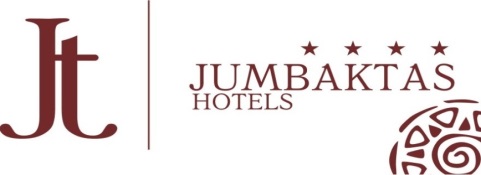 RESERVATION / БРОНИРОВАНИЕ You information about reservation / Информация о бронировании  .Отель «Жумбактас»Jumbaktas Hotels AstanaКазахстан, 010000, г. АстанаAstana, 010000, Kazakhstanул. Карасакал Еримбет, 6565, Karasakal Erimbet StrТел: +7 7172 579 777, 578 777Tel.: 7 7172 579 777, 578 777e-mail: hotel@jumbaktas.kze-mail: hotel@jumbaktas.kzArriving Guest /ГостьArrival (time) / Дата заезда (время)Departure (time) / Дата выезда (время)Company / КомпанияEmail / TelephoneType of room / КатегорияPayment method / Способ оплатыTransfer / ТрансферComments / КомментарийТип комнаты/ Types of roomsКоличество номеров/ The total roomsSpecial Rates Специальные тарифы, тенге, KZTSingle Standard /Одноместный стандартный 3024 300Twin/Double Standard / Двухместный стандартный 1234 200Bussines room / Бизнес  736 000Lux / Люкс 848 600Тарифы включают в себя: завтрак (шведский стол) 12% (НДС) посещение тренажерного залаежедневно две бутылки воды (0,5л.)набор для приготовления чай/кофе СПА услуги в категориях бизнес и люксВремя заезда и время выезда -12:00 часов по местному времени. При раннем заезде (в течение 6 часов до расчетного часа) и позднем выезде (в течение 6 часов после расчетного часа) - взимается 60% от стоимости номера. При размещении в номере более чем за 6 часов до расчетного часа заезда или выезде более чем через 6 часов после расчетного часа выезда, плата взимается как за полные сутки.Бронирование гостиничного номера считается гарантированным1, если Компания произвела оплату до заезда Гостя; по предоставлению гарантийного письма; при наличии депозита, а также при предоставлении данных банковской карты Гостя (производится предварительное блокирование средств в размере стоимости одних суток).  В любом другом случае, бронирование является негарантированным2.  Отель вправе аннулировать негарантированное бронирование без предупреждения.Условия аннуляции: внимание! Аннуляция без штрафных санкций возможна не позднее, чем за 48 часов до времени заезда. В случае не заезда в гостиницу в указанный срок или не своевременной аннуляция, выплачивается штраф в размере стоимости одних суток проживания за каждый забронированный номер.Rates include:breakfast (buffet)VAT -12%,  free Wi-Figym SPA service in Superior roomsdaily two bottle of water (0.5 l) tea setThe Hotel adopted a system of a single check-in time and check-out time is 12:00 hour’s local time. Early check-in (within 6 hours before check-in time) and late departure (within 6 hours after check-out time) - will be charged 60 percent of the room rate. In case of accommodation more than 6 hours before the check-in time or more than 6 hours after check-out time - is charged full daily room rate.Booking of a hotel room is considered to be guaranteed1, if the Company had made the payment before a Guest's arrival; at the provision of the letter of guarantee; if you have a deposit, as well as at the provision of the Guest's banking card data (funds equal to the cost of one day are blocked).  In any other case, the booking is unguaranteed2.  The Hotel shall have the right to cancel unguaranteed booking without prior noticeHow to cancel your booking: attention! You can cancel your reservation up to 48 hours prior to arrival, in which case your prepayment will be fully refunded back to you. In case of no show or late cancellation, you will be charged a penalty for one-day accommodation per each reserved room